Урок по русскому языку по теме "Закрепление правил правописания безударных окончаний имен существительных и имен прилагательных"Тип урока: урок обобщения и систематизации знаний.Цели:повторить:признаки имени существительного и имени прилагательного как частей речи;алгоритмы проверки безударных окончаний имён существительных и имён прилагательных;правила проверки безударных гласных в разных частях слова;развивать орфографическую зоркость, внимание, умение аргументировать свои выводы, логическое мышление и речь учащихся;воспитывать чувство товарищества, умение работать в коллективе.Оборудование:таблицы: «Падежные окончания имен существительных», «Безударные окончания имён прилагательных»;карточки с заданиями, опорные схемы, ТПО;алгоритмы проверки безударных окончаний имёнсуществительных и имён прилагательныхХод урокаI. Организационный момент.   Минутка чистописанияСоединение ЛМ    ОМ      ОНсамооценкаII. Словарная работа.(Работа по карточкам – задание 1. Приложение 1)Взаимопроверка.Д.ревня, г.р.дская, ап.льсиновая, м.дведь, н.ябрьский, з.мл.ничное, кр.вать, м.рковные, за.ц, к.р.ндаш.– Обменяйтесь карточками и проверьте друг друга.самооценкаIII. Актуализация знаний учащихся. Работа со словарными словами.Слайд 2– Как можно эти словарные слова разделить на две группы? (имена существительные, имена прилагательные)– Чем похожи имя существительное и имя прилагательное? (часть речи, изменяются по числам и падежам, в предложении являются второстепенными членами предложения)– Чем различаются эти части речи? (Существительное обозначает предмет, прилагательное – признак предмета; существительное и прилагательное отвечают на разные вопросы; прилагательное изменяется по родам; прилагательное не является главным членом предложения)– Какая орфограмма объединяет все эти слова? (Непроверяемая безударная гласная в корне)– В какой части слова находится эта орфограмма? (В корне)– А как мы поступим, если слово с безударной гласной не относится к словарным словам? (Если слово с безударной гласной не относится к словарным словам, значит, его можно проверить)– Как проверить безударную гласную в слове? (Ударением)– В каких частях слова может находиться безударная гласная? (В приставке, корне, суффиксе и окончании.)– Как нужно действовать, чтобы не ошибиться в написании безударной гласной? (Повторение изученных правил.)– О проверке безударных гласных каких частей речи и в какой части слова мы говорили на прошлых уроках? (В окончаниях имён существительных и имён прилагательных)IV. Формулирование учащимися темы и целей урока.– Сегодня на уроке мы должны повторить, какие действия нам необходимо выполнить для решения орфографических задач в безударных окончаниях имён существительных и имён прилагательных.Слайд 3– Как, на ваш взгляд, должна звучать тема нашего урока? («Закрепление правил правописания безударных окончаний имён существительных и имен прилагательных»)– Какие цели вы бы поставили к сегодняшнему уроку? Обоснуйте свой ответ. (Ответы учащихся)V. Повторение алгоритма проверки безударных окончаний имён существительных.(Приложение 2)– И начнём мы нашу работу с повторения алгоритма проверки безударных окончаний имён существительных.– Назовите действия, которые следует выполнять, чтобы правильно решать орфографические задачи в безударных окончаниях имён существительных.Поставить слово с безударным окончанием в начальную форму для того, чтобыопределить склонение.Определить падеж слова с безударным окончанием.Вспомнить окончание существительного этого склонения в нужном падеже.Для проверки: подобрать слово того же склонения, но с ударным окончанием.Поставить в форму того же падежа, что и проверяемое слово, слово с ударным окончанием.Записать то же окончание в безударную позицию.Слайд 4На доске опорная схема: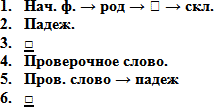 – Какие слова-подсказки вы можете назвать для 1-го склонения? (Земля, рука, лиса и т.д.)– Для 2-го? (Слон, окно и т.д.)– Для 3-го? (Степь и т.д.)самооценкаVI. Упражнения в правописании окончаний имён существительных.1. Комментированное письмо (Карточка – задание 2).Выполните нужные действия и заполните таблицу, в начальной форме выделяйте окончание. Выбрав букву, вписывайте её в «окошко».(В ходе заполнения таблицы для комментирования у доски на каждое слово вызывается отдельный ученик)– Есть ли слова, стоящие в одном падеже? (Да. Это слова на опушке и в огороде, стоящие в предложном падеже, и слова к кровати и по кроватке, стоящие в дательном падеже.)– Сравните их окончания: всегда ли они одинаковы? (Нет)– Чем это можно объяснить? (У слов разные склонения)самооценка2. Работа по таблице «Падежные окончания имен существительных».– Окончания каких падежей следует запомнить у существительных 1-го склонения? 2-го склонения? 3-го?Слайд 5ФИЗКУЛЬТМИНУТКАИгра: учитель называет имена существительные – ребята поднимают руки, прилагательные – хлопают в ладоши, другая часть речи – поворачивают головой.4. Работа в ТПО: с. 73 упр. 292.– А теперь проверьте себя. Найдите ошибки, которые допустили ученики 4-го класса в написании окончаний имён существительных.взаимопроверкаVII. Повторение алгоритма проверки безударных окончаний имён прилагательных.1. Беседа по вопросам.– А что такое имя прилагательное?– Какие признаки у имён прилагательных мы можем определить? (число, род, падеж)– Какими являются перечисленные вами признаки? (непостоянными)– Что можно сказать об изменении имён прилагательных по родам? (только в ед. числе)– Как определить род, число и падеж имени прилагательного?Найти существительное, к которому относится прилагательное.Определить число, род и падеж существительного.По роду, числу и падежу существительного определить число, род и падеж прилагательного.– Прилагательные какого рода склоняются одинаково? (Мужского и среднего рода)– В каких падежах прилагательные женского рода имеют одинаковые окончания? (Р., Д., Т., П. → какой? → -ой-, -ей-)– Назовите действия, которые следует выполнять, чтобы правильно решать орфографические задачи в безударных окончаниях имён прилагательных.Найти существительное, к которому относится прилагательное.Поставить вопрос от существительного к прилагательному и по ударному окончанию вопроса узнать окончание прилагательного.2. Выборочный диктант. Игра «Заказ».(Работа по карточкам – задание 3).– А теперь давайте поиграем. Игра называется «Заказ». Я вам заказываю имя прилагательное в определённом роде и падеже. Ваша задача найти такое прилагательное, назвать его и объяснить написание окончания.В син_м мор_ , у соседн_й опушк_, по хорош_й дорог_,ранн_й зимой, около упавш___ дуба, на письмен_м столе, ранн_м утр_м, по широк_й улиц_.Требуется:имя прилагательное среднего рода в творительном падеже (ранним утром);имя прилагательное женского рода в родительном падеже (у соседней опушки);имя прилагательное женского рода в дательном падеже (по широкой улице, по хорошей дороге);имя прилагательное мужского рода в родительном падеже (около упавшего дуба);имя прилагательное среднего рода в предложном падеже (в синем море);имя прилагательное женского рода в творительном падеже (ранней зимой);имя прилагательное мужского рода в предложном падеже (на письменном столе);VIII. Самостоятельная работа по карточкам (задание 4).– Выполните самостоятельно задание 4. Вставьте пропущенные окончания, над именами существительными укажите склонение и падеж.(После выполнения работы карточка сдаётся для проверки)IX. Итог урока.– Какие орфограммы мы сегодня повторяли?– Как проверить безударное окончание в именах существительных? (Повторение действий по алгоритму)– Какие слова – подсказки запомнили?– Как проверить безударное окончание в именах прилагательных?Х. Домашнее заданиеУпр.293Имя сущ.Нач. формаРодСклонениеПадежПров. словоОкончаниена опушк.к кроват.по кроватк.в огород.перед мороз.м